What Health Insurance Premiums Can Section 105 Plans Reimburse?January 8, 2014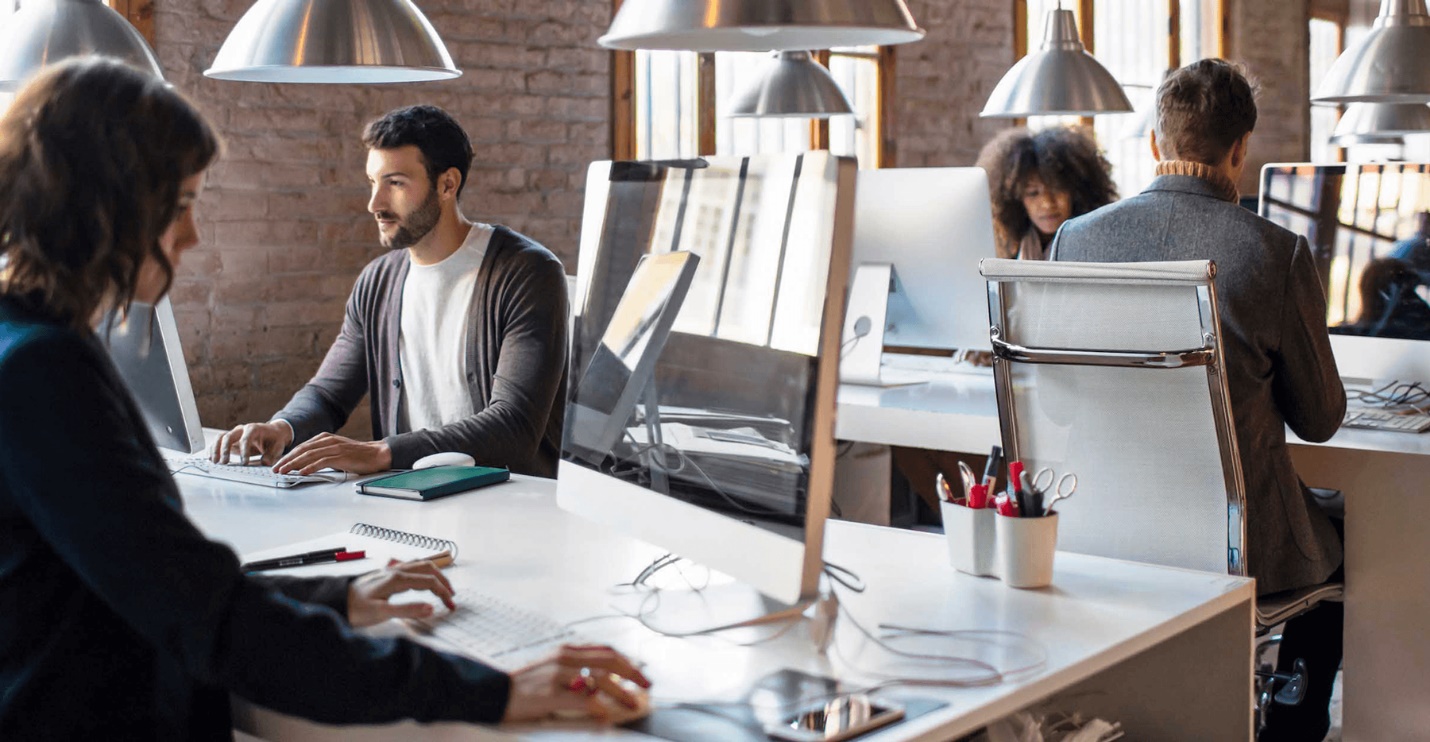 It's becoming mainstream for small employers to offer tax-free money to their employees through certain types of health benefits plans instead of offering a small group health insurance plan. With this strategy, the employer offers healthcare allowances that employees can use toward qualified health insurance premiums. 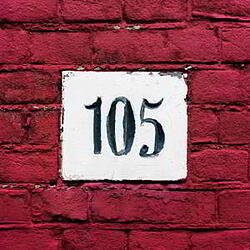 The most common way to set up the allowances is with a limited-purpose Section 105 medical reimbursement plan.So, what types of health insurance premiums can a Section 105 plan reimburse?See next page!Health Insurance Premiums a Section 105 Plan Can ReimburseSection 105 medical reimbursement plans can reimburse the following types of insurance premiums provided they were not already paid with pretax dollars:Major medical individual health insurance premiumsLimited benefit individual health insurance premiumsDental care and vision care premiums Qualified ancillary premiums (e.g. accident policies)Medicare Part A or B, Medicare HMO, and employer-sponsored health insurance premiums Medicare Advantage and Supplement premiums COBRA premiums Long-term care premiumsHealth Insurance Premiums a Section 105 Plan Cannot Reimburse Health insurance policy premiums that are not reimbursable tax-free through a section 105 medical reimbursement plan include: Life insurance policies Policies providing payment for loss of earnings ("income replacement"), such as most critical illness and disability policies  Policies for loss of life, limb, sight, etc. Policies that pay a guaranteed amount each week for a stated number of weeks if you are hospitalized for sickness or injury Health care ministry sharing programs ("medi-share" or medical share plans)For a complete listing, see IRS Publication 502.Questions?Please call the Medicare Hotline at 610-438-6488Visit MedicareDecoded.live, and please post your questionsCall “The Medicare Minefield” Show, with Rick Solofsky Saturdays at 7 am atESPN Radio 610 am  Call  888-728-9411  (Also can stream live 610ESPN.com)